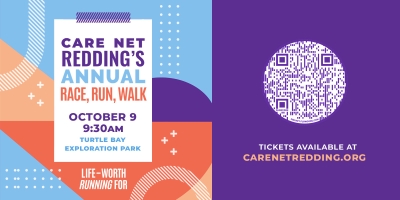                                                                                                                                      Office Use Only                                                                                                                                     Cash total     $______________                                                                                                                                     Check total  $______________                                                                                                                                     TOTAL           $______________PLEASE PRINT CLEARLYMake Checks Payable to: Care Net Pregnancy CenterName __________________________ Phone _____________Address____________________________________________City _______________________ State_____ Zip___________Email  _____________________________________________(for a donation receipt)□ $100  □ $50  □ $25 Other_____     □ Paid Cash    □ Bill Me(Do not include donations recorded online)            □ Paid Check  # ________Name __________________________ Phone _____________Address____________________________________________City _______________________ State_____ Zip___________Email  _____________________________________________(for a donation receipt)□ $100  □ $50  □ $25 Other_____     □ Paid Cash    □ Bill Me(Do not include donations recorded online)            □ Paid Check  # ________Name __________________________ Phone _____________Address____________________________________________City _______________________ State_____ Zip___________Email  _____________________________________________(for a donation receipt)□ $100  □ $50  □ $25 Other_____     □ Paid Cash    □ Bill Me(Do not include donations recorded online)            □ Paid Check  # ________Name __________________________ Phone _____________Address____________________________________________City _______________________ State_____ Zip___________Email  _____________________________________________(for a donation receipt)□ $100  □ $50  □ $25 Other_____     □ Paid Cash    □ Bill Me(Do not include donations recorded online)            □ Paid Check  # ________Name __________________________ Phone _____________Address____________________________________________City _______________________ State_____ Zip___________Email  _____________________________________________(for a donation receipt)□ $100  □ $50  □ $25 Other_____     □ Paid Cash    □ Bill Me(Do not include donations recorded online)            □ Paid Check  # ________Name __________________________ Phone _____________Address____________________________________________City _______________________ State_____ Zip___________Email  _____________________________________________(for a donation receipt)□ $100  □ $50  □ $25 Other_____     □ Paid Cash    □ Bill Me(Do not include donations recorded online)            □ Paid Check  # ________Name __________________________ Phone _____________Address____________________________________________City _______________________ State_____ Zip___________Email  _____________________________________________(for a donation receipt)□ $100  □ $50  □ $25 Other_____     □ Paid Cash    □ Bill Me(Do not include donations recorded online)            □ Paid Check  # ________Name __________________________ Phone _____________Address____________________________________________City _______________________ State_____ Zip___________Email  _____________________________________________(for a donation receipt)□ $100  □ $50  □ $25 Other_____     □ Paid Cash    □ Bill Me(Do not include donations recorded online)            □ Paid Check  # ________Name __________________________ Phone _____________Address____________________________________________City _______________________ State_____ Zip___________Email  _____________________________________________(for a donation receipt)□ $100  □ $50  □ $25 Other_____     □ Paid Cash    □ Bill Me(Do not include donations recorded online)            □ Paid Check  # ________Name __________________________ Phone _____________Address____________________________________________City _______________________ State_____ Zip___________Email  _____________________________________________(for a donation receipt)□ $100  □ $50  □ $25 Other_____     □ Paid Cash    □ Bill Me(Do not include donations recorded online)            □ Paid Check  # ________Name __________________________ Phone _____________Address____________________________________________City _______________________ State_____ Zip___________Email  _____________________________________________(for a donation receipt)□ $100  □ $50  □ $25 Other_____     □ Paid Cash    □ Bill Me(Do not include donations recorded online)            □ Paid Check  # ________Name __________________________ Phone _____________Address____________________________________________City _______________________ State_____ Zip___________Email  _____________________________________________(for a donation receipt)□ $100  □ $50  □ $25 Other_____     □ Paid Cash    □ Bill Me(Do not include donations recorded online)            □ Paid Check  # ________Name __________________________ Phone _____________Address____________________________________________City _______________________ State_____ Zip___________Email  _____________________________________________(for a donation receipt)□ $100  □ $50  □ $25 Other_____     □ Paid Cash    □ Bill Me(Do not include donations recorded online)            □ Paid Check  # ________Name __________________________ Phone _____________Address____________________________________________City _______________________ State_____ Zip___________Email  _____________________________________________(for a donation receipt)□ $100  □ $50  □ $25 Other_____     □ Paid Cash    □ Bill Me(Do not include donations recorded online)            □ Paid Check  # ________Name __________________________ Phone _____________Address____________________________________________City _______________________ State_____ Zip___________Email  _____________________________________________(for a donation receipt)□ $100  □ $50  □ $25 Other_____     □ Paid Cash    □ Bill Me(Do not include donations recorded online)            □ Paid Check  # ________Name __________________________ Phone _____________Address____________________________________________City _______________________ State_____ Zip___________Email  _____________________________________________(for a donation receipt)□ $100  □ $50  □ $25 Other_____     □ Paid Cash    □ Bill Me(Do not include donations recorded online)            □ Paid Check  # ________